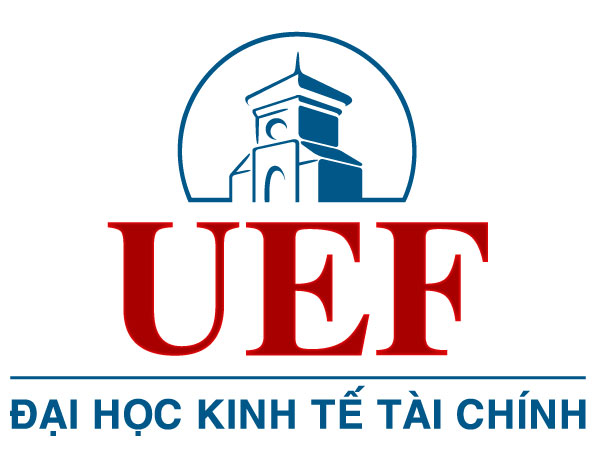 BÁO CÁO TÌNH HÌNH THỰC HIỆNĐỀ TÀI NGHIÊN CỨU KHOA HỌC SINH VIÊN Thông tin chung:1. Tên đề tài:2. Mã số:3. Chủ nhiệm:4. Thời gian thực hiện:  từ tháng __  năm  __ đến    tháng __   năm __5. Tổng kinh phí: Đánh giá tình hình thực hiện đề tài:1. Nội dung nghiên cứu:2. Kinh phí đề tài:Kinh phí được cấp:Kinh phí đã chi (Giải trình các khoản chi):Tự đánh giá:III. Kế hoạch triển khai tiếp theo:1. Nội dung nghiên cứu:2. Dự kiến kết quả:3. Kinh phí:VII. Kiến nghị:STTNội dung nghiên cứutheo đăng ký đề tàiNội dung nghiên cứu đã thực hiệnTự đánh giáNgày __ tháng __ năm_Chủ nhiệm đề tài(Ký và ghi rõ họ tên)Ngày __ tháng __ năm_Người hướng dẫn(Ký và ghi rõ họ tên)Ngày __ tháng __ năm_Lãnh đạo đơn vị(Ký và ghi rõ họ tên)Ngày __ tháng __ năm_Phòng QLKH-SĐH(Ký và ghi rõ họ tên)